B-05 [2020-03]     Arena 20mx40m    Time approx 6.0 minsThe purpose of the Icelandic Test Level B is to measure and observe the horse and rider and to demonstrate that the horse moves freely and forward with steady rhythm. The horse must have a degree of balance and self carriage while accepting the aids and maintaining contact with the bit. The rider applies the principles of Dressage riding. The rider must  ride in TROT and TOLT specified.	Scale of marksNote: The first error will result in the deduction of 2 marks; a second will lead to a deduction of 4, the third error a deduction of 8 marks and a fourth error will result in ELIMINATIONThis test has been compiled under FEIF rules. Published Toltclub All rights reserved. No part of this test to be reproduced without permission.B-05 [2020-03]     B-05 [2020-03]     Collective MarksJudges remarks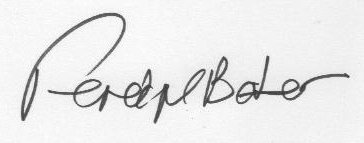 DateJudgeHorseRider10Excellent4Insufficient9Very Good3Fairly Bad8Good2Bad7Fairly Good1Very Bad6Satisfactory0Not Performed5SufficientTestGuidelinesMax MarkJudgeMarksRemarks1AXEnter at  walkHalt, SaluteProceed at WORKING TROTStraightness down the centre lineQuality of halt and transition102CE to XX-HTrack leftHalf Circle left 10mReturn to track at HQuality of turnBalance and regularity of gait, bend103B to XX-MM-C-HHalf circle left 10mReturn to track at MTROTBalance and regularity of gait, position, fluidity104HXFBetweenF-ATROTWALKStraightnessFluidity, position, transition105A to CTOLT three loop serpentineWidth of the arenaTempo and regularity of gaitExecution of figure10 x26CWalkBalance, transition,Quality of gait107MXKBetween K-AFree Walk on a long reinTROTStretch and relaxation, acceptance of aids in transitions10x28CCanter, circle left 20mTempo, freedom in stride, circle, bend109Between C-HTROTQuality of gaitTransitionRhythm1010HXFWorking TROT – show some lengthened strides.TROTLengthening of stride, Balance, rhythm, acceptance of aids1011ACanter, circle right 20mtempo, balance, transition1012Between A-KTROTBalance and relaxation in transitions, rhythm and quality of gaits1013MXKWorking TROT – show some lengthened strides.Lengthening of stride, Balance, rhythm, acceptance of aids1014K-AAWalkDown centrelineTempo, balance, fluidity and transitions1015GHalt, saluteStraightness, transitions, immobility at halt10A Subtotal170SubjectSubjectSubjectSubjectMax MarksJudges MarksGaits – freedom and steadinessGaits – freedom and steadinessGaits – freedom and steadinessGaits – freedom and steadiness10X2Impulsion- willingness to step forward, suppleness of back and stepsImpulsion- willingness to step forward, suppleness of back and stepsImpulsion- willingness to step forward, suppleness of back and stepsImpulsion- willingness to step forward, suppleness of back and steps10X2Submission –Lightness and ease of movements, acceptance of the bit, attention and confidenceSubmission –Lightness and ease of movements, acceptance of the bit, attention and confidenceSubmission –Lightness and ease of movements, acceptance of the bit, attention and confidenceSubmission –Lightness and ease of movements, acceptance of the bit, attention and confidence10X2Rider’s position and seat, effectiveness of aids, correctnessRider’s position and seat, effectiveness of aids, correctnessRider’s position and seat, effectiveness of aids, correctnessRider’s position and seat, effectiveness of aids, correctness10X2“B” Subtotal“B” Subtotal“B” Subtotal“B” Subtotal80“A” + “B” TOTAL “A” + “B” TOTAL “A” + “B” TOTAL “A” + “B” TOTAL 250Penalty Points to deductPenalty Points to deduct1st error1st error2 Pts2nd error2nd error4 Pts3rd error3rd error8 Pts4th error4th errorELIMINATEDTotal Penalty Points to be DeductedTotal Penalty Points to be DeductedTotal Penalty Points to be DeductedTotal Penalty Points to be DeductedTotal Marks to Count [A+B Total – Penalty Points]Total Marks to Count [A+B Total – Penalty Points]Total Marks to Count [A+B Total – Penalty Points]Total Marks to Count [A+B Total – Penalty Points]Total Marks to Count [A+B Total – Penalty Points]% of Available Marks% of Available Marks% of Available Marks% of Available Marks% of Available Marks